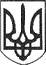 РЕШЕТИЛІВСЬКА МІСЬКА РАДАПОЛТАВСЬКОЇ ОБЛАСТІВИКОНАВЧИЙ КОМІТЕТПРОТОКОЛчергового засідання виконавчого комітету29 грудня 2020 року 									   № 54Кількісний склад виконавчого комітету - 21 осіб.Присутні - 17 членів виконавчого комітету:Сивинська І.В. – перший заступник голови міської ради, головуюча;Лисенко М.В. - керуючий справами, секретар;Члени виконавчого комітету:Невмержицький Ю.М., Водолівова Н.В., Гавриленко В.О., Дурицький С.П., Гилюн В.О., Іванюк О.В., Каленчук В.П., Микитенко В.М., Міщенко В.І., Пазущан В.В., Підгора Н.М., Срібний С.Ю., Федій О.М., Швець Л.Р., Якуба А.О.Відсутні - 3 члени виконавчого комітету: Дядюнова О.А., Падун А.О., Семиволос І.В.Запрошені: 	 Джемула Н.М. - в.о. начальника відділу земельних ресурсів та охорони навколишнього середовища, Колотій Н.Ю. - начальник відділу з юридичних питань та управління комунальним майном, Костогриз А.М. - начальник відділу освіти, Мірошник О.О. - начальник відділу організаційно-інформаційної роботи, документообігу та управління персоналом, Момот Д.С. - начальник відділу сім'ї, соціального захисту та охорони здоров’я, Момот С.Г. - начальник відділу бухгалтерського обліку, звітності та адміністративно - господарського забезпечення - головний бухгалтер, Приходько О.В. - начальника відділу архітектури, містобудування та надзвичайних ситуацій, Онуфрієнко В.Г. - начальник фінансового відділу, Романов А.Л. - начальник відділу економічного розвитку, торгівлі та залучення інвестицій, Тищенко С.С. - начальник відділу житлово-комунального господарства, транспорту, зв’язку та з питань охорони праці, Тітік М.С. -  начальник відділу культури, молоді, спорту та туризму.Порядок денний:	1. Про виконання Плану роботи виконавчого комітету Решетилівської міської ради за 2020 рік.Доповідає: Лисенко М.В. - керуючий справами виконавчого комітету.	2. Про затвердження Плану роботи виконавчого комітету Решетилівської міської ради на 2021 рік.Доповідає: Лисенко М.В. - керуючий справами виконавчого комітету.	3. Про роботу відділу  економічного розвитку, торгівлі та залучення інвестицій за 2020 рік.Доповідає: Романов А.Л. - начальник відділу економічного розвитку, торгівлі та залучення інвестицій.	4. Про роботу відділу організаційно-інформаційної роботи, документообігу та управління персоналом щодо виконання постанови Кабінету Міністрів України від 30.11.2016 року №867 „Деякі питання оприлюднення публічної інформації у формі відкритих даних” за 2020 рік.Доповідає: Мірошник О.О. - начальник відділу організаційно-інформаційної роботи, документообігу та управління персоналом.	5. Про стан укладання договорів пайової участі у створенні  і розвитку інженерно-транспортної та соціальної інфраструктури Решетилівської міської ради за 2020 рік.Доповідає: Колотій Н.Ю. - начальник відділу з юридичних питань та управління комунальним майном.	6. Про оренду майна, що перебуває у комунальній власності Решетилівської міської об’єднаної територіальної громади за 2020 рік.Доповідає: Колотій Н.Ю. - начальник відділу з юридичних питань та управління комунальним майном.	7. Про затвердження Переліку об’єктів та видів безоплатних громадських та оплачуваних суспільно корисних робіт на 2021 рік.Доповідає: Момот Д.С. - начальник відділу сім’ї, соціального захисту та охорони здоров’я.ДОДАТКОВІ ПИТАННЯ:1. Про схвалення проєкту Плану соціально-економічного розвитку Решетилівської міської територіальної громади на 2021 рік.Доповідає: Романов А.Л. – начальник відділу економічного розвитку, торгівлі та залучення інвестицій.2. Про схвалення проєкту рішення „Про бюджет Решетилівської міської територіальної громади на 2021 рік” та прогнозу бюджету Решетилівської міської територіальної громади на 2022 та 2023 рокиДоповідає: Онуфрієнко В.Г. – начальник фінансового відділу.3. Про створення тимчасової комісії з приймання та передачі будівель та майна із спільної власності територіальних громад Решетилівського району в комунальну власність Решетилівської міської територіальної громади.Доповідає: Колотій Н.Ю. - начальник відділу з юридичних питань та управління комунальним майном.	4. Про створення тимчасової комісії з приймання та передачі комунальної установи „Решетилівський трудовий архів” із спільної власності територіальних громад Решетилівського району в комунальну власність Решетилівської міської територіальної громади.Доповідає: Колотій Н.Ю. - начальник відділу з юридичних питань та управління комунальним майном.	5. Про створення тимчасової комісії з приймання та передачі закладів освіти, будівель та іншого майна, що перебувають на балансі сектору освіти, сім’ї, молоді та спорту райдержадміністрації із спільної власності територіальних громад Решетилівського району в комунальну власність Решетилівської міської територіальної громади.Доповідає: Колотій Н.Ю. - начальник відділу з юридичних питань та управління комунальним майном.	6. Про створення тимчасової комісії з приймання та передачі будівель та іншого майна із спільної власності територіальних громад Решетилівського району в комунальну власність Решетилівської міської територіальної громади.Доповідає: Колотій Н.Ю. - начальник відділу з юридичних питань та управління комунальним майном.	7. Про створення тимчасової комісії з приймання та передачі будівель, господарських споруд та іншого майна із спільної власності територіальних громад Решетилівського району в комунальну власність Решетилівської міської територіальної громади.Доповідає: Колотій Н.Ю. - начальник відділу з юридичних питань та управління комунальним майном.	8. Про створення тимчасової комісії з приймання та передачі комунальної установи „Решетилівська районна місцева пожежна охорона” із спільної власності територіальних громад Решетилівського району в комунальну власність Решетилівської міської територіальної громади.Доповідає: Колотій Н.Ю. - начальник відділу з юридичних питань та управління комунальним майном.	9. Про створення тимчасової комісії з приймання та передачі комунального закладу „Решетилівський районний краєзнавчий музей” із спільної власності територіальних громад Решетилівського району в комунальну власність Решетилівської міської територіальної громади.Доповідає: Колотій Н.Ю. - начальник відділу з юридичних питань та управління комунальним майном.	10. Про затвердження складу адміністративної комісії при виконавчому   комітеті Решетилівської міської ради.Доповідає: Колотій Н.Ю. - начальник відділу з юридичних питань та управління комунальним майном.	11. Про встановлення на території Решетилівської міської територіальної громади карантину з метою запобігання поширенню гострої респіраторної хвороби COVID-19.Доповідає: Любиченко М.В. - спеціаліст І категорії відділу архітектури, містобудування та надзвичайних ситуацій.	12. Про  передачу майна закладів освіти Решетилівської міської ради.Доповідає: Момот С.Г. - начальник відділу бухгалтерського обліку, звітності та адміністративно-господарського забезпечення.	13. Про визнання таким, що втратило чинність рішення виконавчого комітету від 10 листопада 2020 року №197 „Про  затвердження структури та граничної чисельності працівників відділу освіти Решетилівської міської ради Полтавської області”.Доповідає: Костогриз А.М. - начальник відділу освіти.	14. Про створення тимчасової комісії з приймання та передачі Остап’ївської сільської бібліотеки-філії із спільної власності територіальних громад Великобагачанського району в комунальну власність Решетилівської міської територіальної громади.Доповідає: Тітік М.С. - начальник відділу культури, молоді, спорту та туризму.	15. Про  надання соціальних послуг Комунальною установою ,,Центр надання соціальних послуг Решетилівської міської ради”.Доповідає: Момот Д.С. - начальник відділу сім’ї, соціального захисту та охорони здоров’я.	16. Про передачу майна на баланс комунальних підприємств Решетилівської міської ради.Доповідає: Колотій Н.Ю. - начальник відділу з юридичних питань та управління комунальним майном.	17. Про проведення повідомної реєстрації Колективного договору Державного навчального закладу „Решетилівський професійний аграрний ліцей імені І.Г. Боровенського” на 2021-2025 роки.18. Різне.	Сивинська І.В. – перший заступник міського голови, яка запропонувала проголосувати за порядок денний за основу.Результати голосування: „за” - 14, „проти”- немає,  „утримались”- немає.Сивинська І.В. – перший заступник міського голови, запропонувала  включити до порядку денного питання: ,,Про схвалення проєкту Плану соціально-економічного розвитку Решетилівської міської територіальної громади на 2021 рік”.Доповідає: Романов А.Л. – начальник відділу економічного розвитку, торгівлі та залучення інвестицій.	Результати голосування: „за” -14, „проти”- немає,  „утримались”- немає.Сивинська І.В. – перший заступник міського голови, запропонувала включити до порядку денного питання: ,, Про схвалення проєкту рішення „Про бюджет Решетилівської міської територіальної громади на 2021 рік” та прогнозу бюджету Решетилівської міської територіальної громади на 2022 та 2023 роки”.Доповідає: Онуфрієнко В.Г. – начальник фінансового відділу.		Результати голосування: „за” -14, „проти”- немає,  „утримались”- немає.Сивинська І.В. – перший заступник міського голови, запропонувала включити до порядку денного питання: ,, Про створення тимчасової комісії з приймання та передачі будівель та майна із спільної власності територіальних громад Решетилівського району в комунальну власність Решетилівської міської територіальної громади”.Доповідає: Колотій Н.Ю. - начальник відділу з юридичних питань та управління комунальним майном.	Результати голосування: „за” -14, „проти”- немає,  „утримались”- немає.	Сивинська І.В. – перший заступник міського голови, запропонувала включити до порядку денного питання: ,, Про створення тимчасової комісії з приймання та передачі комунальної установи „Решетилівський трудовий архів” із спільної власності територіальних громад Решетилівського району в комунальну власність Решетилівської міської територіальної громади”.Доповідає: Колотій Н.Ю. - начальник відділу з юридичних питань та управління комунальним майном”.	Результати голосування: „за” -14, „проти”- немає,  „утримались”- немає.	Сивинська І.В. – перший заступник міського голови, запропонувала включити до порядку денного питання: ,, Про створення тимчасової комісії з приймання та передачі закладів освіти, будівель та іншого майна, що перебувають на балансі сектору освіти, сім’ї, молоді та спорту райдержадміністрації із спільної власності територіальних громад Решетилівського району в комунальну власність Решетилівської міської територіальної громади”.Доповідає: Колотій Н.Ю. - начальник відділу з юридичних питань та управління комунальним майном.	Результати голосування: „за” -14, „проти”- немає,  „утримались”- немає.	Сивинська І.В. – перший заступник міського голови, запропонувала включити до порядку денного питання: ,,Про створення тимчасової комісії з приймання та передачі будівель та іншого майна із спільної власності територіальних громад Решетилівського району в комунальну власність Решетилівської міської територіальної громади”.Доповідає: Колотій Н.Ю. - начальник відділу з юридичних питань та управління комунальним майном”.	Результати голосування: „за” -14, „проти”- немає,  „утримались”- немає.Сивинська І.В. – перший заступник міського голови, запропонувала включити до порядку денного питання: ,, Про створення тимчасової комісії з приймання та передачі будівель, господарських споруд та іншого майна із спільної власності територіальних громад Решетилівського району в комунальну власність Решетилівської міської територіальної громади.Доповідає: Колотій Н.Ю. - начальник відділу з юридичних питань та управління комунальним майном”.Результати голосування: „за” -14, „проти”- немає,  „утримались”- немає.Сивинська І.В. – перший заступник міського голови, запропонувала включити до порядку денного питання: ,, Про створення тимчасової комісії з приймання та передачі комунальної установи „Решетилівська районна місцева пожежна охорона” із спільної власності територіальних громад Решетилівського району в комунальну власність Решетилівської міської територіальної громади”.Доповідає: Колотій Н.Ю. - начальник відділу з юридичних питань та управління комунальним майном.Результати голосування: „за” -14, „проти”- немає,  „утримались”- немає.Сивинська І.В. – перший заступник міського голови, запропонувала включити до порядку денного питання: ,, Про створення тимчасової комісії з приймання та передачі комунального закладу „Решетилівський районний краєзнавчий музей” із спільної власності територіальних громад Решетилівського району в комунальну власність Решетилівської міської територіальної громади”.Доповідає: Колотій Н.Ю. - начальник відділу з юридичних питань та управління комунальним майном.Результати голосування: „за” -14, „проти”- немає,  „утримались”- немає.Сивинська І.В. – перший заступник міського голови, запропонувала включити до порядку денного питання: ,,Про затвердження  складу адміністративної комісії при виконавчому   комітеті Решетилівської міської ради”.Доповідає: Колотій Н.Ю. - начальник відділу з юридичних питань та управління комунальним майном.Результати голосування: „за” -14, „проти”- немає,  „утримались”- немає.Сивинська І.В. – перший заступник міського голови, запропонувала включити до порядку денного питання: ,,Про встановлення на території Решетилівської міської територіальної громади карантину з метою запобігання поширенню гострої респіраторної хвороби COVID-19”.Доповідає: Любиченко М.В. - спеціаліст І категорії відділу архітектури, містобудування та надзвичайних ситуацій.Результати голосування: „за” -14, „проти”- немає,  „утримались”- немає.Сивинська І.В. – перший заступник міського голови, запропонувала включити до порядку денного питання: ,,Про  передачу майна закладів освіти Решетилівської міської ради”.Доповідає: Момот С.Г. - начальник відділу бухгалтерського обліку, звітності та адміністративно-господарського забезпечення.Результати голосування: „за” -14, „проти”- немає,  „утримались”- немає.Сивинська І.В. – перший заступник міського голови, запропонувала включити до порядку денного питання: ,,Про визнання таким, що втратило чинність рішення виконавчого комітету від 10 листопада 2020 року №197 „Про  затвердження структури та граничної чисельності працівників відділу освіти Решетилівської міської ради Полтавської області”.Доповідає: Костогриз А.М. - начальник відділу освіти.Результати голосування: „за” -14, „проти”- немає,  „утримались”- немає.Сивинська І.В. – перший заступник міського голови, запропонувала включити до порядку денного питання: ,, Про створення тимчасової комісії з приймання та передачі Остап’ївської сільської бібліотеки-філії із спільної власності територіальних громад Великобагачанського району в комунальну власність Решетилівської міської територіальної громади”.Доповідає: Тітік М.С. - начальник відділу культури, молоді, спорту та туризму.Результати голосування: „за” -14, „проти”- немає,  „утримались”- немає.Сивинська І.В. – перший заступник міського голови, запропонувала включити до порядку денного питання: ,, Про  надання соціальних послуг Комунальною установою ,,Центр надання соціальних послуг Решетилівської міської ради”.Доповідає: Момот Д.С. - начальник відділу сім’ї, соціального захисту та охорони здоров’я.Результати голосування: „за” -14, „проти”- немає,  „утримались”- немає.	Сивинська І.В. – перший заступник міського голови, запропонувала включити до порядку денного питання: ,, Про передачу майна на баланс комунальних підприємств Решетилівської міської ради”.Доповідає: Колотій Н.Ю. - начальник відділу з юридичних питань та управління комунальним майном.Результати голосування: „за” -14, „проти”- немає,  „утримались”- немає.Сивинська І.В. – перший заступник міського голови, запропонувала включити до порядку денного питання: ,,Про проведення повідомної реєстрації Колективного договору Державного навчального закладу „Решетилівський професійний аграрний ліцей імені І.Г. Боровенського” на 2021-2025 роки”.Доповідає: Момот Д.С. - начальник відділу сім’ї, соціального захисту та охорони здоров’я.	Результати голосування: „за” -14, „проти”- немає,  „утримались”- немає.Сивинська І.В. – перший заступник міського голови, запропонувала додаткове питання 13 порядку денного ,,Про визнання таким, що втратило чинність рішення виконавчого комітету від 10 листопада 2020 року № 197 „Про затвердження структури та граничної чисельності працівників відділу освіти Решетилівської міської ради Полтавської області” розглянути першим.Результати голосування: „за” -14, „проти”- немає,  „утримались”- немає.	Сивинська І.В. – перший заступник міського голови, запропонувала проголосувати за порядок денний в цілому.	Результати голосування: „за” - 14, „проти”- немає,  „утримались”- немає.Порядок денний прийнятий в цілому одноголосно.1. СЛУХАЛИ:Костогриз А.М. - начальник відділу освіти, яка поінформувала про визнання таким, що втратило чинність рішення виконавчого комітету від 10 листопада 2020 року №197 „Про  затвердження структури та граничної чисельності працівників відділу освіти Решетилівської міської ради Полтавської області”, (додається).ВИРІШИЛИ: Проєкт рішення № 224 прийняти як рішення виконавчого комітету (додається).Результати голосування: „за” - 14, „проти”- немає,  „утримались”- немає.2. СЛУХАЛИ:Лисенко М.В. - керуючий справами виконавчого комітету, який інформував щодо виконання Плану роботи виконавчого комітету Решетилівської міської ради за 2020 рік, (додається).ВИРІШИЛИ: Проєкт рішення № 225 прийняти як рішення виконавчого комітету (додається).Результати голосування: „за” - 15 „проти”- немає,  „утримались”- немає.3. СЛУХАЛИ:Лисенко М.В. - керуючий справами виконавчого комітету, який інформував щодо затвердження Плану роботи виконавчого комітету Решетилівської міської ради на 2021 рік, (додається).ВИРІШИЛИ: Проєкт рішення № 226 прийняти як рішення виконавчого комітету (додається).Результати голосування: „за” - 14 „проти”- немає,  „утримались”- немає.4. СЛУХАЛИ:Романов А.Л. - начальник відділу економічного розвитку, торгівлі та залучення інвестицій, який інформував щодо роботи відділу  економічного розвитку, торгівлі та залучення інвестицій за 2020 рік, (додається).ВИРІШИЛИ: Проєкт рішення № 227 прийняти як рішення виконавчого комітету (додається).Результати голосування: „за” - 16 „проти”- немає,  „утримались”- немає.5. СЛУХАЛИ:Мірошник О.О. - начальник відділу організаційно-інформаційної роботи, документообігу та управління персоналом, яка інформувала щодо роботу відділу організаційно-інформаційної роботи, документообігу та управління персоналом щодо виконання постанови Кабінету Міністрів України від 30.11.2016 року №867 „Деякі питання оприлюднення публічної інформації у формі відкритих даних” за 2020 рік, (додається).ВИРІШИЛИ: Проєкт рішення № 228 прийняти як рішення виконавчого комітету (додається).Результати голосування: „за” - 16 „проти”- немає,  „утримались”- немає.6. СЛУХАЛИ:Колотій Н.Ю. - начальник відділу з юридичних питань та управління комунальним майном, яка інформувала щодо стан укладання договорів пайової участі у створенні  і розвитку інженерно-транспортної та соціальної інфраструктури Решетилівської міської ради за 2020 рік, (додається).ВИРІШИЛИ: Проєкт рішення № 229 прийняти як рішення виконавчого комітету (додається).Результати голосування: „за” - 17 „проти”- немає,  „утримались”- немає.7. СЛУХАЛИ:Колотій Н.Ю. - начальник відділу з юридичних питань та управління комунальним майном, яка інформувала про оренду майна, що перебуває у комунальній власності Решетилівської міської об’єднаної територіальної громади за 2020 рік, (додається).ВИРІШИЛИ: Проєкт рішення № 230 прийняти як рішення виконавчого комітету (додається).Результати голосування: „за” - 17 „проти”- немає,  „утримались”- немає.8. СЛУХАЛИ:Момот Д.С. - начальник відділу сім’ї, соціального захисту та охорони здоров’я, який інформував щодо затвердження Переліку об’єктів та видів безоплатних громадських та оплачуваних суспільно корисних робіт на 2021 рік, (додається).ВИРІШИЛИ: Проєкт рішення № 231 прийняти як рішення виконавчого комітету (додається).Результати голосування: „за” - 17 „проти”- немає,  „утримались”- немає.9. СЛУХАЛИ: Романов А.Л. – начальник відділу економічного розвитку, торгівлі та залучення інвестицій, який інформував щодо схвалення проєкту Плану соціально-економічного розвитку Решетилівської міської територіальної громади на 2021 рік, (додається).ВИРІШИЛИ: Проєкт рішення № 232 прийняти як рішення виконавчого комітету, (додається).Результати голосування: „за” - 17, „проти”- немає,  „утримались”- немає.10. СЛУХАЛИ:	Онуфрієнко В.Г. – начальник фінансового відділу, який інформував щодо схвалення проєкту рішення „Про бюджет Решетилівської міської територіальної громади на 2021 рік” та прогнозу бюджету Решетилівської міської територіальної громади на 2022 та 2023 роки, (додається).ВИРІШИЛИ: Проєкт рішення № 233 прийняти як рішення виконавчого комітету (додається).Результати голосування: „за” - 17, „проти”- немає,  „утримались”- немає.11. СЛУХАЛИ:	Колотій Н.Ю. - начальник відділу з юридичних питань та управління комунальним майном, яка інформувала щодо створення тимчасової комісії з приймання та передачі будівель та майна із спільної власності територіальних громад Решетилівського району в комунальну власність Решетилівської міської територіальної громади, (додається).ВИРІШИЛИ: Проєкт рішення № 234 прийняти як рішення виконавчого комітету (додається).Результати голосування: „за” - 17, „проти”- немає,  „утримались”- немає.12. СЛУХАЛИ:	Колотій Н.Ю. - начальник відділу з юридичних питань та управління комунальним майном, яка інформувала щодо створення тимчасової комісії з приймання та передачі комунальної установи „Решетилівський трудовий архів” із спільної власності територіальних громад Решетилівського району в комунальну власність Решетилівської міської територіальної громади, (додається).ВИРІШИЛИ: Проєкт рішення № 235 прийняти як рішення виконавчого комітету (додається).Результати голосування: „за” - 17, „проти”- немає,  „утримались”- немає.13. СЛУХАЛИ:	Колотій Н.Ю. - начальник відділу з юридичних питань та управління комунальним майном, яка інформувала щодо створення тимчасової комісії з приймання та передачі закладів освіти, будівель та іншого майна, що перебувають на балансі сектору освіти, сім’ї, молоді та спорту райдержадміністрації із спільної власності територіальних громад Решетилівського району в комунальну власність Решетилівської міської територіальної громади, (додається).ВИРІШИЛИ: Проєкт рішення № 236 прийняти як рішення виконавчого комітету (додається).Результати голосування: „за” - 17, „проти”- немає,  „утримались”- немає.14. СЛУХАЛИ:	Колотій Н.Ю. - начальник відділу з юридичних питань та управління комунальним майном, яка інформувала щодо створення тимчасової комісії з приймання та передачі будівель та іншого майна із спільної власності територіальних громад Решетилівського району в комунальну власність Решетилівської міської територіальної громади, (додається).ВИРІШИЛИ: Проєкт рішення № 237 прийняти як рішення виконавчого комітету (додається).Результати голосування: „за” - 17, „проти”- немає,  „утримались”- немає.15. СЛУХАЛИ:	Колотій Н.Ю. - начальник відділу з юридичних питань та управління комунальним майном, яка інформувала щодо створення тимчасової комісії з приймання та передачі будівель, господарських споруд та іншого майна із спільної власності територіальних громад Решетилівського району в комунальну власність Решетилівської міської територіальної громади, (додається).ВИРІШИЛИ: Проєкт рішення № 238 прийняти як рішення виконавчого комітету (додається).Результати голосування: „за” - 17, „проти”- немає,  „утримались”- немає.16. СЛУХАЛИ:	Колотій Н.Ю. - начальник відділу з юридичних питань та управління комунальним майном, яка інформувала щодо створення тимчасової комісії з приймання та передачі комунальної установи „Решетилівська районна місцева пожежна охорона” із спільної власності територіальних громад Решетилівського району в комунальну власність Решетилівської міської територіальної громади, (додається).ВИРІШИЛИ: Проєкт рішення № 239 прийняти як рішення виконавчого комітету (додається).Результати голосування: „за” - 17, „проти”- немає,  „утримались”- немає.17. СЛУХАЛИ:	Колотій Н.Ю. - начальник відділу з юридичних питань та управління комунальним майном, яка інформувала щодо створення тимчасової комісії з приймання та передачі комунального закладу „Решетилівський районний краєзнавчий музей” із спільної власності територіальних громад Решетилівського району в комунальну власність Решетилівської міської територіальної громади, (додається).ВИРІШИЛИ: Проєкт рішення № 240 прийняти як рішення виконавчого комітету (додається).Результати голосування: „за” - 17, „проти”- немає,  „утримались”- немає.18. СЛУХАЛИ:	Колотій Н.Ю. - начальник відділу з юридичних питань та управління комунальним майном, яка інформувала щодо затвердження  складу адміністративної комісії при виконавчому   комітеті Решетилівської міської ради, (додається).ВИРІШИЛИ: Проєкт рішення № 241 прийняти як рішення виконавчого комітету (додається).Результати голосування: „за” - 17, „проти”- немає,  „утримались”- немає.19. СЛУХАЛИ:	Любиченко М.В. - спеціаліст І категорії відділу архітектури, містобудування та надзвичайних ситуацій, який інформував щодо встановлення на території Решетилівської міської територіальної громади карантину з метою запобігання поширенню гострої респіраторної хвороби COVID-19, (додається).ВИРІШИЛИ: Проєкт рішення № 242 прийняти як рішення виконавчого комітету (додається).Результати голосування: „за” - 16 „проти”- немає,  „утримались”- немає.20. СЛУХАЛИ:	Момот С.Г. - начальник відділу бухгалтерського обліку, звітності та адміністративно-господарського забезпечення, яка інформувала щодо передачі майна закладів освіти Решетилівської міської ради, (додається).ВИРІШИЛИ: Проєкт рішення № 243 прийняти як рішення виконавчого комітету (додається).Результати голосування: „за” - 17, „проти”- немає,  „утримались”- немає.21. СЛУХАЛИ:	Тітік М.С. - начальник відділу культури, молоді, спорту та туризму, який інформував щодо створення тимчасової комісії з приймання та передачі Остап’ївської сільської бібліотеки-філії із спільної власності територіальних громад Великобагачанського району в комунальну власність Решетилівської міської територіальної громади, (додається).ВИРІШИЛИ: Проєкт рішення № 244 прийняти як рішення виконавчого комітету (додається).Результати голосування: „за” - 17, „проти”- немає,  „утримались”- немає.22. СЛУХАЛИ:	Момот Д.С. - начальник відділу сім’ї, соціального захисту та охорони здоров’я щодо надання соціальних послуг Комунальною установою ,,Центр надання соціальних послуг Решетилівської міської ради”, (додається).ВИРІШИЛИ: Проєкт рішення № 245 прийняти як рішення виконавчого комітету (додається).Результати голосування: „за” - 17, „проти”- немає,  „утримались”- немає.23. СЛУХАЛИ:	Колотій Н.Ю. - начальник відділу з юридичних питань та управління комунальним майном щодо передачу майна на баланс комунальних підприємств Решетилівської міської ради (додається).ВИРІШИЛИ: Проєкт рішення № 246 прийняти як рішення виконавчого комітету (додається).Результати голосування: „за” - 17, „проти”- немає,  „утримались”- немає.24. СЛУХАЛИ:	Момот Д.С. - начальник відділу сім’ї, соціального захисту та охорони здоров’я щодо проведення повідомної реєстрації Колективного договору Державного навчального закладу „Решетилівський професійний аграрний ліцей імені І.Г. Боровенського” на 2021-2025 роки (додається).ВИРІШИЛИ: Проєкт рішення № 246 прийняти як рішення виконавчого комітету (додається).Результати голосування: „за” - 17, „проти”- немає,  „утримались”- немає.25. РІЗНЕ.Перший заступник міського голови					І.В. СивинськаКеруючий справами		М.В. Лисенко